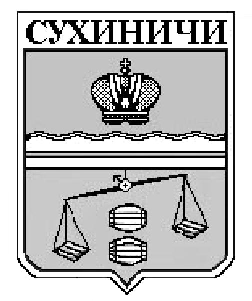 АДМИНИСТРАЦИЯ СЕЛЬСКОГО ПОСЕЛЕНИЯ«СЕЛО ХОТЕНЬ»Калужская областьСухиничский район                                              ПОСТАНОВЛЕНИЕ   от 27.12.2018 года			                               		№  62        	В соответствии с постановлением администрации сельского поселения «Село Хотень» от 03.10.2013 №41 «Об утверждении Порядка принятия решения о разработке муниципальных программ сельского поселения «Село Хотень», их формирования, реализации и проведения оценки эффективности реализации», руководствуясь Уставом сельского поселения «Село Хотень», администрация СП «Село Хотень»   ПОСТАНОВЛЯЕТ:Внести следующие изменения в муниципальную программу  СП «Село Хотень» «Совершенствование организации по решению вопросов местного значения и создание условий муниципальной службы в СП «Село Хотень» на 2014-2019 годы (далее Программа), утвержденную постановлением администрации сельского поселения «Село Хотень» от 01.11.2013 №47:Объемы и источники финансирования Программы в паспорте Программы изложить в следующей редакции:	1.2. Строки таблицы раздела 6 Программы изложить в следующей редакции: Настоящее Постановление вступает в силу с 01.01.2019 года.Контроль за исполнением настоящего Постановления оставляю за собой.    Глава  администрации     СП  «Село Хотень»                                                   Н.М.Демешкина     О внесении изменений в муниципальную программу сельского поселения «Село Хотень» «Совершенствование организации по решению общегосударственных вопросов и создание условий муниципальной службы в СП «Село Хотень» на 2014-2019 годы», утвержденную постановлением администрации СП «Село Хотень» от 01.11.2013 №.47 Объемы и источники финансирования ПрограммыПрогнозируемый объем финансирования Программы  по годам:в 2014 году – 1340,0 тыс. рублей;в 2015 году -  1365,0 тыс. рублей;в 2016 году -  1390,0 тыс. рублей;в 2017 году – 1415,0 тыс.рублей;в 2018 году – 1440,0 тыс.рублей;в 2019 году – 1503,4 тыс.рублей.Наименование программы, основного мероприятияНаименование главного распорядителя средств бюджета поселенияОбъемы финансирования (тыс.руб.)Объемы финансирования (тыс.руб.)Объемы финансирования (тыс.руб.)Объемы финансирования (тыс.руб.)Объемы финансирования (тыс.руб.)Объемы финансирования (тыс.руб.)Объемы финансирования (тыс.руб.)Наименование программы, основного мероприятияНаименование главного распорядителя средств бюджета поселенияИсточники финансирования201420152016201720182019Выполнение других обязательств государства, в том числе на осуществление полномочий по первичному воинскому учету на территориях, где отсутствуют военные комиссариаты за счет межбюджетных трансфертовАдминистрация СП «Село Хотень»Бюджет СП33533533533533533538,4              Всего по программе,               за счет МБТ134013651390141514401465    38,4